Publicado en  el 20/02/2014 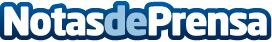 Indra y Radixx International colaborarán ofreciendo sistemas y servicios de reserva y distribución de viajes a líneas aéreas de todo el mundoIndra, la multinacional tecnológica líder en España y una de las principales de Europa y Latinoamérica, y Radixx International, Inc. (Orlando, Florida), han firmado una alianza para ofrecer soluciones y servicios de nueva generación para la reserva de pasajeros a aerolíneas en todo el mundo.  Radixx lleva 20 años gestionando aerolíneas regionales Low Cost, híbridas y tradicionales con su robusto sistema de reservas Radixx Air Enterprise PSS. Datos de contacto:IndraNota de prensa publicada en: https://www.notasdeprensa.es/indra-y-radixx-international-colaboraran_1 Categorias: E-Commerce http://www.notasdeprensa.es